             LISTE DES ASSOCIATIONS DE KERNOUËS                                            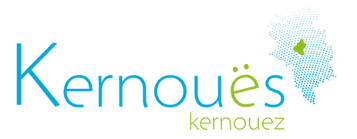   * LES AMIS DU LIVREGestion de la bibliothèque communalePermanence le samedi de 10h30 à 11h30 au presbytère Président : M. Joseph CORRE – Kéraméal - 29260 KERNOUËS  02.98.83.13.92 / majopel29@gmail.com 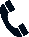   * CLUB DU TILLEULActivités de loisirsSéances : Tous les mercredi après-midiPrésidente : Mme Danièle Lenepveu 29260 KERNOUËS    d.lenepveu@orange.fr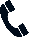   * LA VAILLANTE PÉTANQUEActivités liées à la PétanquePrésident : Rémy DOLOU – 19 route de la côte des légendes 29260 KERNOUËS  02.98.83.39.50 /remy.dolou@wanadoo.fr  * SOCIÉTÉ DE CHASSEActivités liées à la chassePrésident : Alain MENEZ – 9 Castelmeur Bihan 29260 KERNOUËS   02.98.83.17.27 /alain.menez626@orange.fr   * ASSOCIATION LOCALE DE KERNOUËS DE L’UNION NATIONALE DES COMBATTANTS DU DÉPARTEMENT DU FINISTÈREPrésident : Albert PELLEN – 19 route de Trézel 29260 KERNOUËS   02.98.83.25.24Secrétaire : Jean KERLEGUER – 3 route de la chapelle 29260 KERNOUËS  06.86.53.15.41 /  j.kerleguer@orange.fr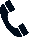   * ASSOCIATION RIBINOURandonnées pédestres et entretien des cheminsPrésident : Joseph LANNUZEL – Mein 29260 KERNOUES   02.98.83.37.95 / 06.75.86.62.79 / jlannuzel@wanadoo.fr    * LA RURALE :Organisation d’évènements sportifsPrésident : Jean-Paul PAILLER – Keriolay   06.80.62.03.34 / jeanpaul.pailler@orange.fr 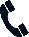       * ASSOCIATION AR PINTIGRegroupement des écoles Tréflez, Kernilis, Kernouës, St-FrégantPrésidente : Delphine ABHERVE lieu-dit Gozilis 29430 TREFLEZSecrétaire : Fanny BOULIC – 3 Bis, Castelmeur Bian – 29260 KERNOUES  * APEL KERNOUES/SAINT-FREGANT :Association de parents d’élèves de l’enseignement librePrésident David Abiven Présidente Aurore Demay    02.98.83.05.13  * OGEC KERNOUES/SAINT-FREGANT :Organisme de gestion de l’Enseignement catholiquePrésidente Maïwenn GUIAVARCH – 29260 KERNOUES   02.98.83.05.03